PRIVATE AND CONFIDENTIALAPPLICATION FOR ELECTION TO THE CORPORATE CLASS OF : *FELLOW / MEMBERBefore completing this form please study carefully the note on Institute Membership Eligibility and Procedure for ElectionNameChinese Name (if applicable)Title (*Prof, Dr, Mr, Mrs, Ms, Miss etc.)Date of Birth: 	(Day)	(Month)	(Year)	(Age)Hong Kong Identification Card Number [The first 4 digits or letters: e.g. A123XXX(X)]Correspondence Address Telephone	Email (Primary)Email (Secondary)Present Membership Grade (if any)(N.B. Any change in address, fax or telephone number, must be notified promptly to the Institute via email: admin@hkioa.org. Current members can login to www.hkioa.org website to update the personal information)*Delete as appropriate*For those who are interested to become a fellow/corporate member of the HKIOA, please complete this form, and together with any supporting  documents  (e.g.  copy of  the  certificates  and  testimonials),  all  in  electronic  format,  and  send  them to membership.hkioa@gmail.com and membership@hkioa.org for the attention of the Chairman of Membership Sub-Committee for consideration. Please also make sure that you understand relevant membership requirements as stated in the HKIOA’s webpage http://www.hkioa.org before lodging the application.version dated Mar 2023EDUCATION, PROFESSIONAL EXPERIENCE AND RESPONSIBILITY(Append additional sheets if necessary)     DECLARATIONI declare that the information contained within this application is, to the best of my knowledge and belief, true and correct in every particular. I also understand that I may be offered another class of membership after assessment of my application, and under such circumstances, this application would be regarded as an application for such class of membership offered, with the respective application fee considered having been paid. I authorize the taking up of any references by the Institute in connection with this application.Signature :	Date :ATTESTATION BY SUPPORTERSWe, the undersigned, support the Candidate from personal knowledge, as a person worthy of consideration for election to the class of *Fellow/Member and we endorse the correctness of those parts of this application which we have identified by our initials.Supporter 1Signature 	 FHKIOA / MHKIOA*   InitialFull Name (in block letters) Email Telephone HKIOA Membership No:Supporter 2Signature 	 FHKIOA / MHKIOA*	InitialFull Name (in block letters) Email Telephone HKIOA Membership No:Supporter 3Signature 	 FHKIOA / MHKIOA*	InitialFull Name (in block letters) Email Telephone HKIOA Membership No:*Delete as appropriate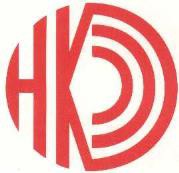 Hong Kong Institute of AcousticsG.P.O. Box 7261 Hong KongFrom Mth/YrFrom Mth/YrTo Mth/YrTo Mth/Yr1. Academic Qualifications (Photocopies of documentary evidence must beproduced and endorsed by at least one Supporter as a true copy)Note: The documentary evidence must be self-explanatory enough to demonstrate that the qualification is directly related to acoustics, and where necessary, should be substantiated by information such as transcript, or course outline showing the portion (in terms of credit hoursetc) of each subject relevant to acoustics.Verifying Initials of Supporters2. Professional Qualifications (Photocopies of documentary evidence mustbe produced and endorsed by at least one Supporter as a true copy)From Mth/YrFrom Mth/YrToMth/YrToMth/Yr3. Professional Experience, with company names, dates, posts held and responsibilities including present employment[Please state the proportion of time (in terms of years / months or percentage (%) as appropriate) devoted to the work relevant to acoustics]Verifying Initials of SupportersFrom Mth/YrFrom Mth/YrToMth/YrToMth/Yr3. Professional Experience, with company names, dates, posts held and responsibilities including present employment (cont’d)[Please state the proportion of time (in terms of years / months or percentage (%) as appropriate) devoted to the work relevant to acoustics]Verifying Initials of Supporters